² 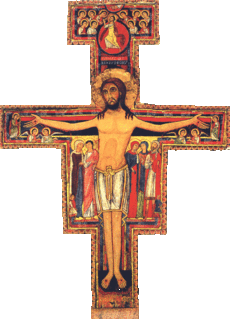 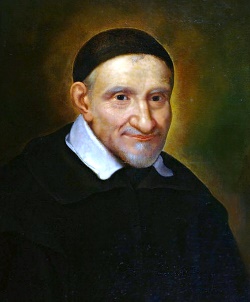 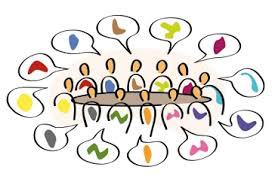 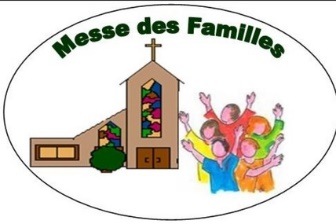 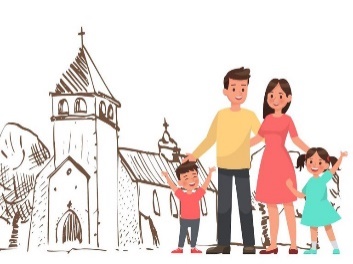 Samedi 23 Septembre    Saint Constant11h00 : Baptême à Sarrians de Justin PICARD.16H00 : Mariage à Sarrians de Quentin DAGAN et Amélia DIAZ18h30 : Messe à Loriol. Int : Georges TESTUDDimanche 24 Septembre  25ème dim du TO10h00 : Messe à Sarrians. Int : Colette et Joël DANIEL – Famille BRES  et CUNTY – Raoul GUIGUESEnvoi en mission de la famille BOTHLundi 25 Septembre  15h00 : Funérailles à Sarrians d’Yves BRES16h30 : catéchisme à Loriol. Mardi 26 Septembre  Sts Côme et DamienDEMENAGEMENT des Salles Paroissiales ! 16h30 : catéchisme à Sarrians. 18h15 : Messe à Sarrians. Int : Jeanine SALOMONMercredi 27 Septembre  St Vincent de Paul8h45 : Messe à Loriol. Int : marcel TORT 16h00 : conseil épiscopal élargi aux doyens. Jeudi 28 Septembre 8h45 : Messe à Loriol. Int : André BALANCA Vendredi 29 Septembre    Saints Archanges 8h45 : Messe à Sarrians.  Int : Alice GIRAUDSamedi 30 Septembre    Saint Jérôme11h00 : Baptême à Sarrians de Leny DEGRACE16h30 : Aumônerie des Jeunes à Loriol. 18h30 : Messe des familles à Loriol. Int : Marcelle AMOURDEDIEUDimanche 1er Octobre  26ème dim du TO10h00 : Messe des familles à Sarrians. Int : 